ПОЛОЖЕНИЕ О ФОРМИРОВАНИИ И ПРИНЯТИИ ЧАСТИ ОСНОВНОЙ ОБРАЗОВАТЕЛЬНОЙ ПРОГРАММЫ ДОШКОЛЬНОГО ОБРАЗОВАНИЯ, ФОРМИРУЕМОЙ УЧАСТНИКАМИ ОБРАЗОВАТЕЛЬНЫХ ОТНОШЕНИЙОбщие положенияПоложение о формировании и принятии части основной образовательной программы дошкольного образования, формируемой участниками образовательных отношений (далее – Положение) устанавливает порядок формирования и принятия части основной образовательной программы дошкольного образования, формируемой участниками образовательных отношений.Положение разработано для муниципального бюджетного дошкольного образовательного учреждения - детский сад комбинированного вида «Теремок» поселка Борисовка Борисовского района Белгородской области (далее – Учреждение) в соответствии с действующим законодательством Российской Федерации в области образования:Федеральным законом «Об образовании в Российской Федерации» от 29 декабря 2012 г. № 273-ФЗ;Приказом Министерства образования и науки Российской Федерации от 17 октября 2013 г. № 1155 «Об утверждении федерального государственного образовательного стандарта дошкольного образования» (зарегистрировано в Минюсте РФ 14 ноября 2013 г. № 30384) – далее ФГОС ДО;Приказом Министерства образования и науки Российской Федерации от 30 августа 2013 г. № 1014 «Об утверждении Порядка организации и осуществления образовательной деятельности по основным общеобразовательным программам – образовательным программам дошкольного образования» (зарегистрировано в Минюсте России 26.09.2013 № 30038).Постановлением Главного государственного санитарного врача Российской Федерации от 15 мая 2013 г. № 26, (СанПиН 2.4.1.3049-13) «Санитарно-эпидемиологические требования к устройству, содержанию и организации режима работы дошкольных образовательных организаций» (зарегистрировано в Минюсте России 29 мая 2013 г. № 28564)1.3. Настоящее Положение, изменения и дополнения к нему вносятся и рассматриваются на педагогическом совете и утверждаются приказом заведующего Учреждением.1.4. Срок данного положения не ограничен. Положение действует до принятия нового.2. Цели и задачи реализации программы2.1. Программа обеспечивает развитие личности воспитанников в различных видах общения и деятельности с учетом их возрастных, индивидуальных психологических и физиологических особенностей и должна быть направлена на решение задач, указанных в пункте 1.6 ФГОС ДО.2.2. Программа формируется как программа психолого-педагогической поддержки позитивной социализации и индивидуализации, развития личности детей дошкольного возраста и определяет комплекс основных характеристик дошкольного образования (объем, содержание и планируемые результаты в виде целевых ориентиров дошкольного образования).2.3. Программа направлена на:создание условий развития ребенка, открывающих возможности для его позитивной социализации, личностного развития, развития инициативы и творческих способностей на основе сотрудничества со взрослыми и сверстниками и соответствующим возрасту видам деятельности;на создание развивающей образовательной среды, которая представляет собой систему условий социализации и индивидуализации детей. 3. Алгоритм конструирования, рассмотрения и утверждение Программы3.1. Содержание Программы обеспечивает развитие личности, мотивации и способностей детей в различных видах деятельности охватывает следующие структурные единицы, представляющие определенные направления развития и образования детей (далее – образовательные области):социально - коммуникативное развитие;познавательное развитие;речевое развитие;художественно – эстетическое развитие;физическое развитие.3.2. Программа состоит из обязательной части и части, формируемой участниками образовательных отношений. Обе части являются взаимодополняющими. Обязательная часть Программы предполагает комплексность подхода, обеспечивая развитие детей во всех пяти взаимодополняющих образовательных областях. В части, формируемой участниками образовательных отношений, представлены выбранные и разработанные самостоятельно Учреждением Программы, направленные на развитие детей в одной или нескольких образовательных областях, видах деятельности и культурных практиках, методики, формы организации образовательной работы.3.3. Объем обязательной части Программы не менее 60% от ее общего объема; части, формируемой участниками образовательных отношений, неболее 40%.3.4. Часть Программы, формируемая участниками образовательных отношений, включает различные направления из числа парциальных и иных программ. Данная часть Программы учитывает образовательные потребности, интересы и мотивы детей, членов их семей и педагогов и может быть ориентирована на: специфику национальных, социокультурных условий, в которых осуществляется образовательная деятельность; выбор тех парциальных образовательных программ и форм организации работы с детьми, которые в наибольшей степени соответствуют потребностям и интересам детей, а также возможностям педагогического коллектива.3.5. Содержание коррекционной работы и/или инклюзивного образования также включается в Программу, если планируется ее освоение детьми с ограниченными возможностями здоровья. 3.6. Дополнительным разделом Программы является текст ее краткойпрезентации. Краткая презентация Программы ориентирована на родителей(законных представителей) детей и доступна для ознакомления. 3.7. Утверждение Программы предполагает следующую процедуру: проведение мониторинга учета образовательных потребностей, интересов и мотивов воспитанников, членов их семей и педагогов, ориентировка на специфику национальных, социокультурных, экономических, климатических условий в которых осуществляется образовательный процесс;обсуждение содержания части Программы, формируемой участниками образовательных отношений, организуется во время групповых родительских собраний. По результатам обсуждения проводится анкетирование среди родителей (законных представителей) с целью определения их мнения о содержании части, формируемой участниками образовательных отношений. 3.8. Программа рассматривается и принимается на заседании педагогического совета и утверждается приказом заведующего Учреждением.3.9. Ответственным за разработку Программы является старший воспитатель. Разработкой Программы может заниматься рабочая группа педагогов.3.10. Программа начинает реализовываться с начала учебного года после ее утверждения.3.11. Участники образовательных отношений имеют право вносить изменения, дополнения в Программу в соответствии с действующим законодательством РФ в области образования, направленные на совершенствование результатов.4. Делопроизводство4.1. Программа оформляется в печатном варианте, постранично нумеруется, скрепляется подписью руководителя и печатью.4.2. Копия Программы размещается на официальном сайте МБДОУ в сети Интернет в течение 10 рабочих дней с момента ее утверждения.ПРИНЯТОна педагогическом совете МБДОУ – д/с комбинированного вида «ТеремокПротокол № 1 от 21 октября 2016 г.УТВЕРЖДАЮ 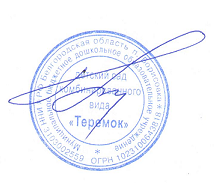 Заведующий  МБДОУ – д/с комбинированного вида «Теремок_____________ Рудась Н.Э.Приказ № 28/2-О 21 октября 2016 г.                               